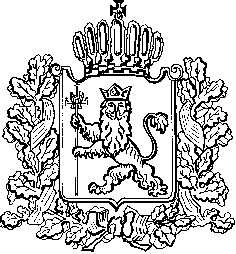 ИЗБИРАТЕЛЬНАЯ КОМИССИЯ ВЛАДИМИРСКОЙ ОБЛАСТИПОСТАНОВЛЕНИЕ19.08.2021									№ 234В соответствии со статьей 72 Федерального закона от 22.02.2014         № 20-ФЗ «О выборах депутатов Государственной Думы Федерального Собрания Российской Федерации», Порядком открытия, ведения и закрытия специальных избирательных счетов для формирования избирательных фондов политических партий, региональных отделений политических партий, кандидатов при проведении выборов депутатов Государственной Думы Федерального Собрания Российской Федерации, утвержденным постановлением Центральной избирательной комиссии Российской Федерации от 02.06.2021      № 8/59-8, и на основании документов, представленных Владимирским региональным отделением Политической партии ЛДПР – Либерально - демократической партии России, Избирательная комиссия Владимирской области  постановляет:1. Разрешить Владимирскому региональному отделению Политической партии ЛДПР – Либерально - демократической партии России (ОГРН 1023300000580, ИНН/КПП 3327703328/332801001) открыть специальный избирательный счет для формирования избирательного фонда в дополнительном офисе № 8611/0270 Владимирского отделения № 8611 ПАО Сбербанк по адресу: 600015, г.Владимир, проспект Ленина, д.36.2. Опубликовать настоящее постановление в сетевом издании «Вестник Избирательной комиссии Владимирской области» и разместить на официальном сайте Избирательной комиссии Владимирской области в информационно-телекоммуникационной сети Интернет.Об открытии специального избирательного счета Владимирскому региональному отделению Политической партии ЛДПР – Либерально - демократической партии РоссииПредседатель Избирательной комиссии  В.А. МинаевСекретарь Избирательной комиссииН.А. Ульева